«Папа мой – моя опора»Папа-это родной человек для каждого ребёнка. Практически каждый ребёнок скажет, что мой папа самый лучший, самый сильный, самый смелый. Выставка фотографий с названием  «Папа мой –моя опора»  прошла в канун празднования  дня защитника Отечества в группе «Ромашка».Дети принесли фотографии своих папочек и с гордостью всем показывали - это мой папа.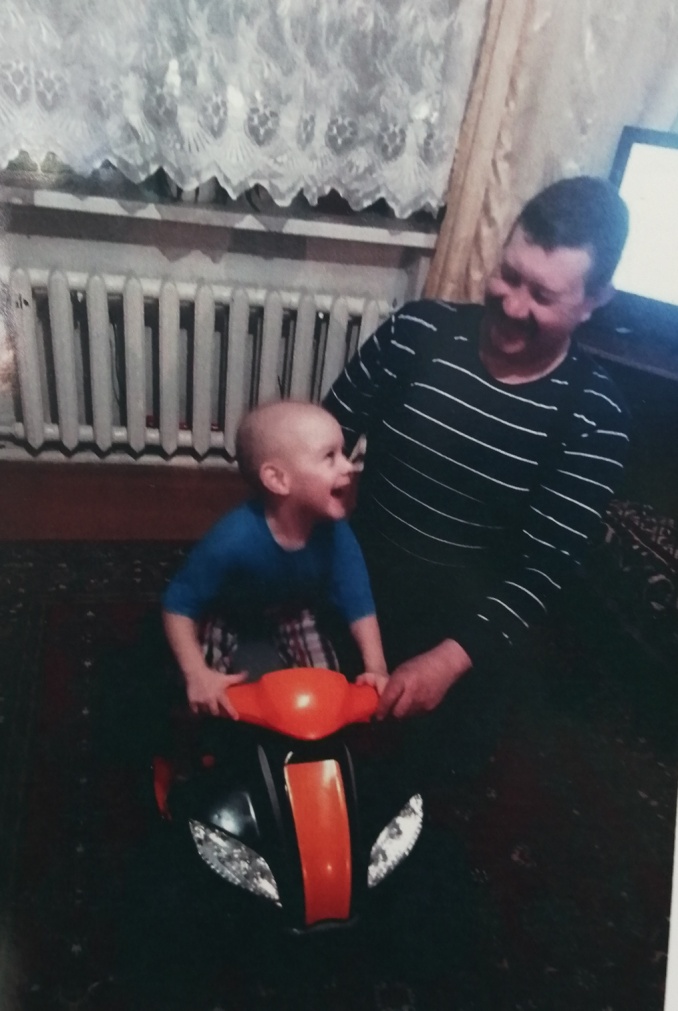 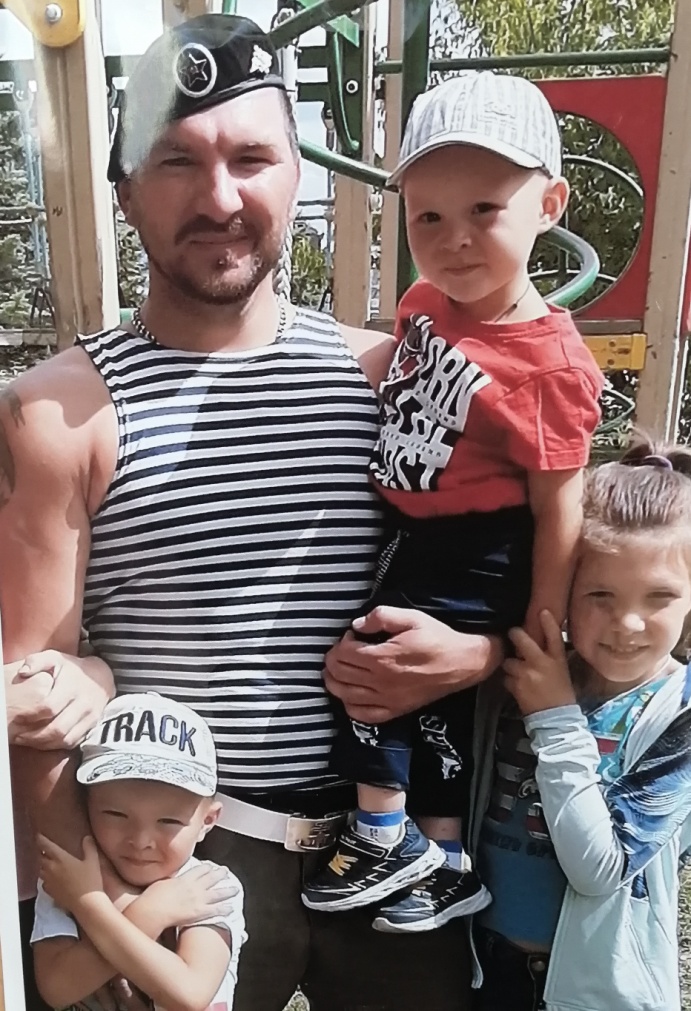 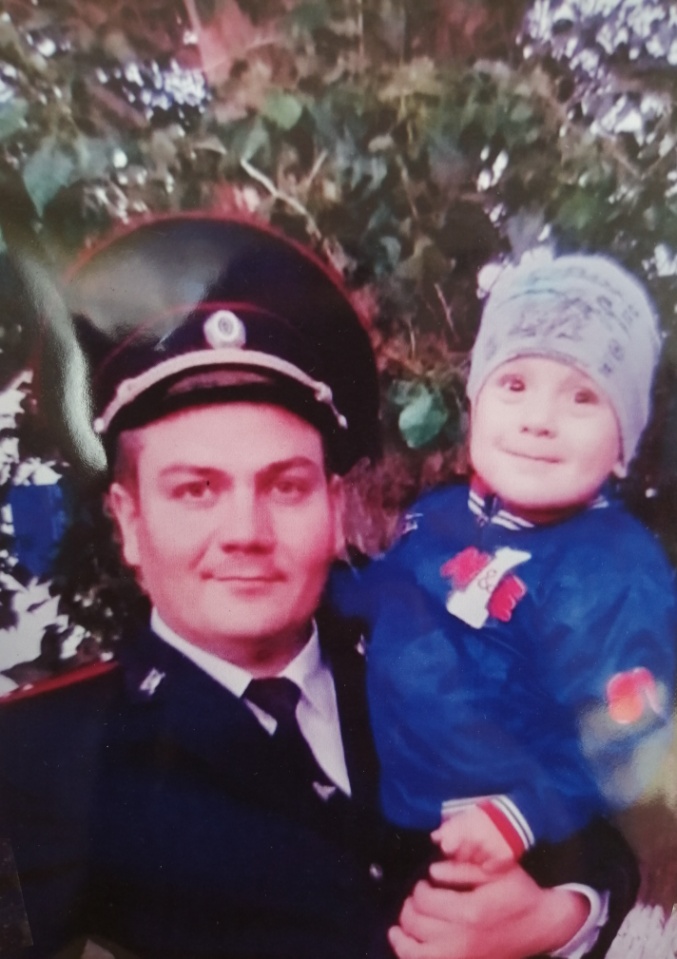 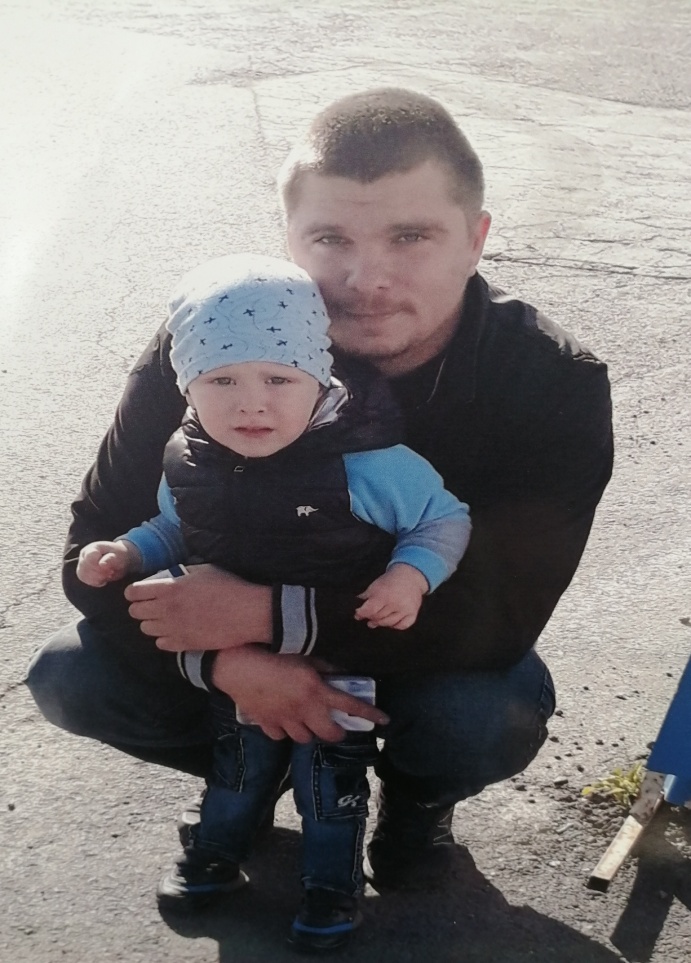 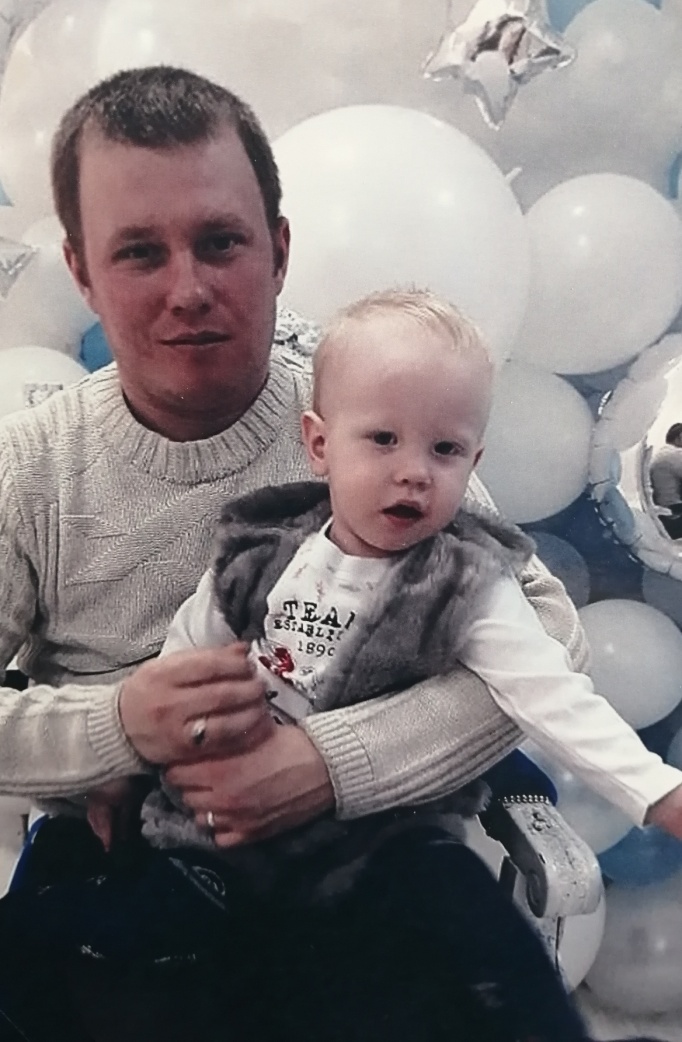 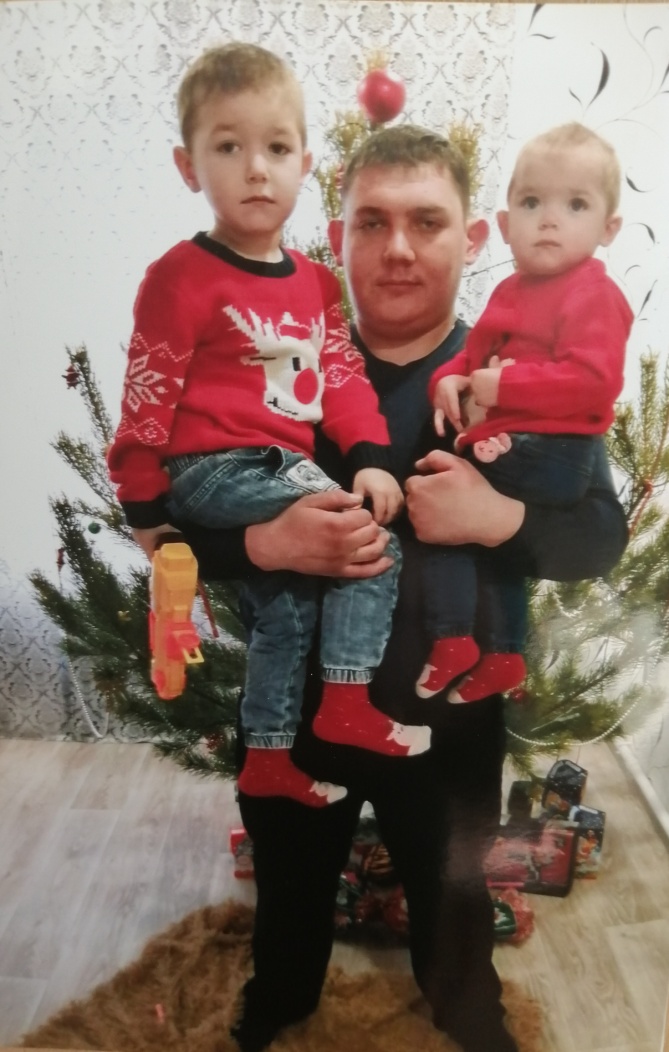 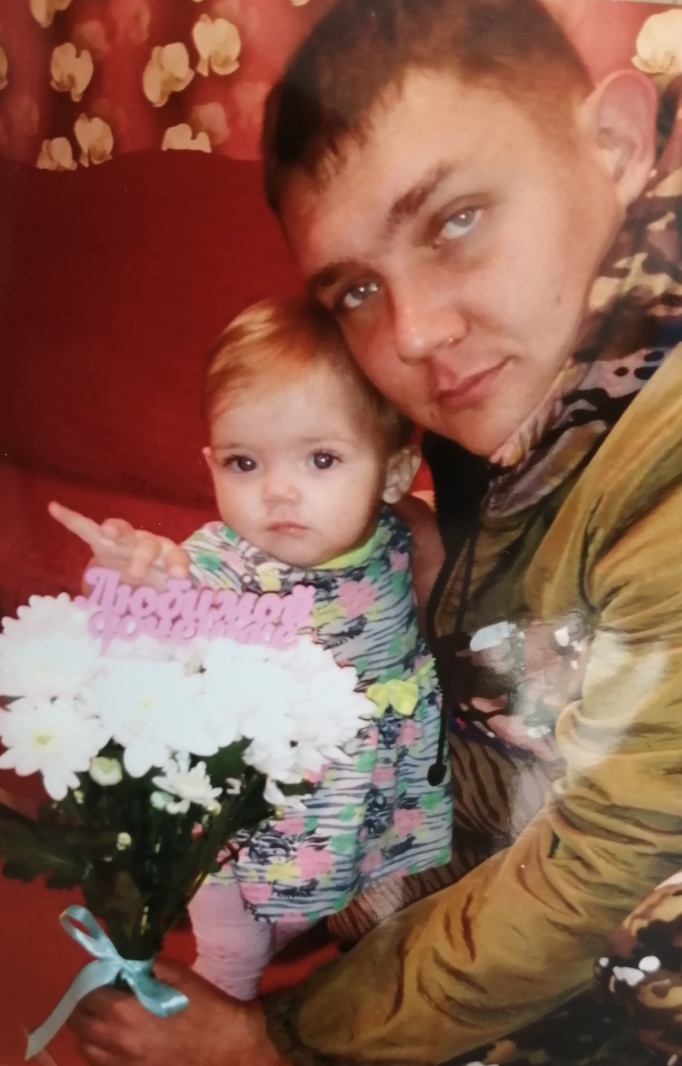 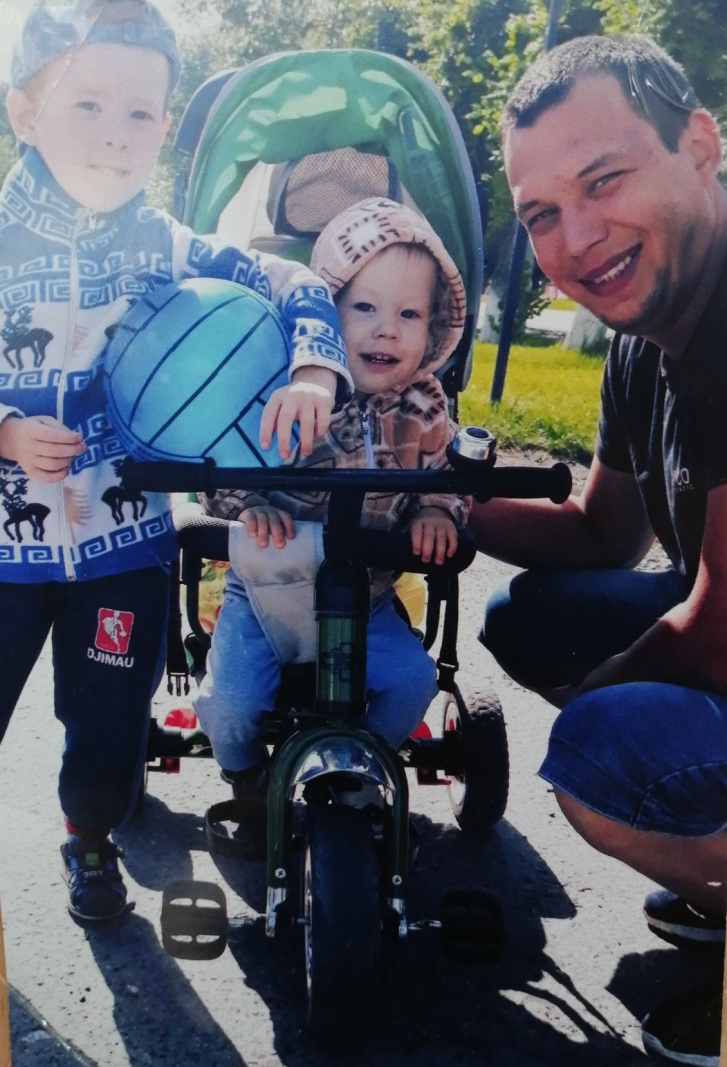 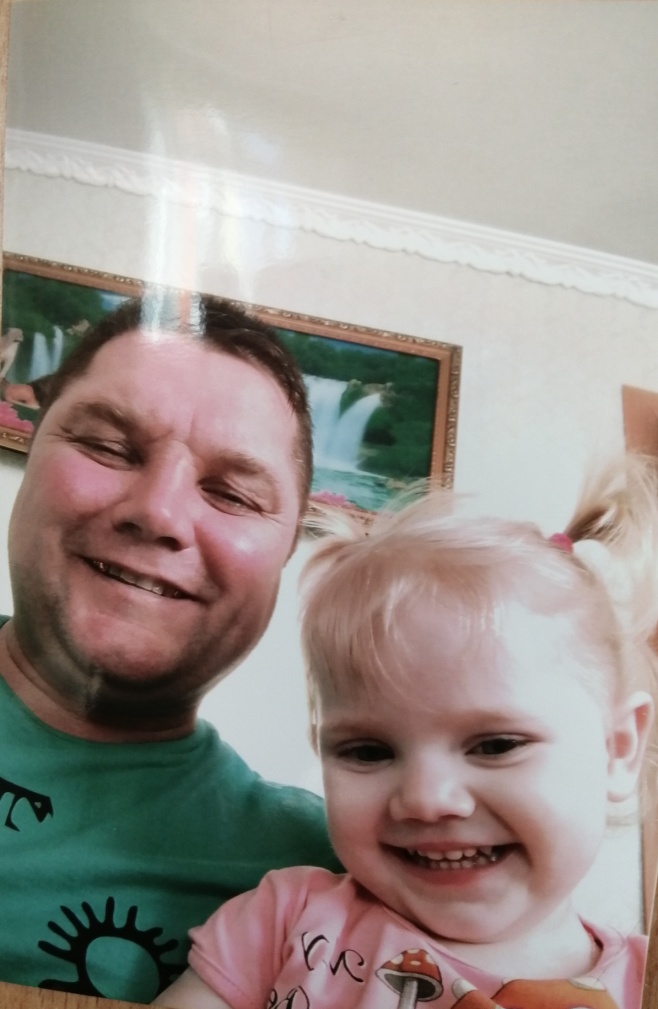 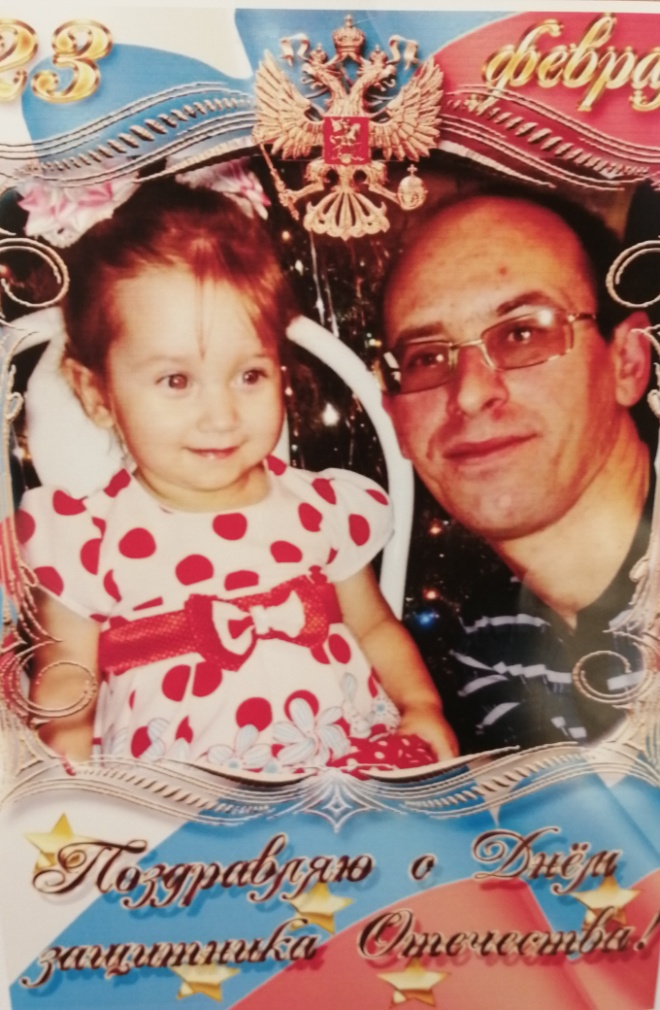 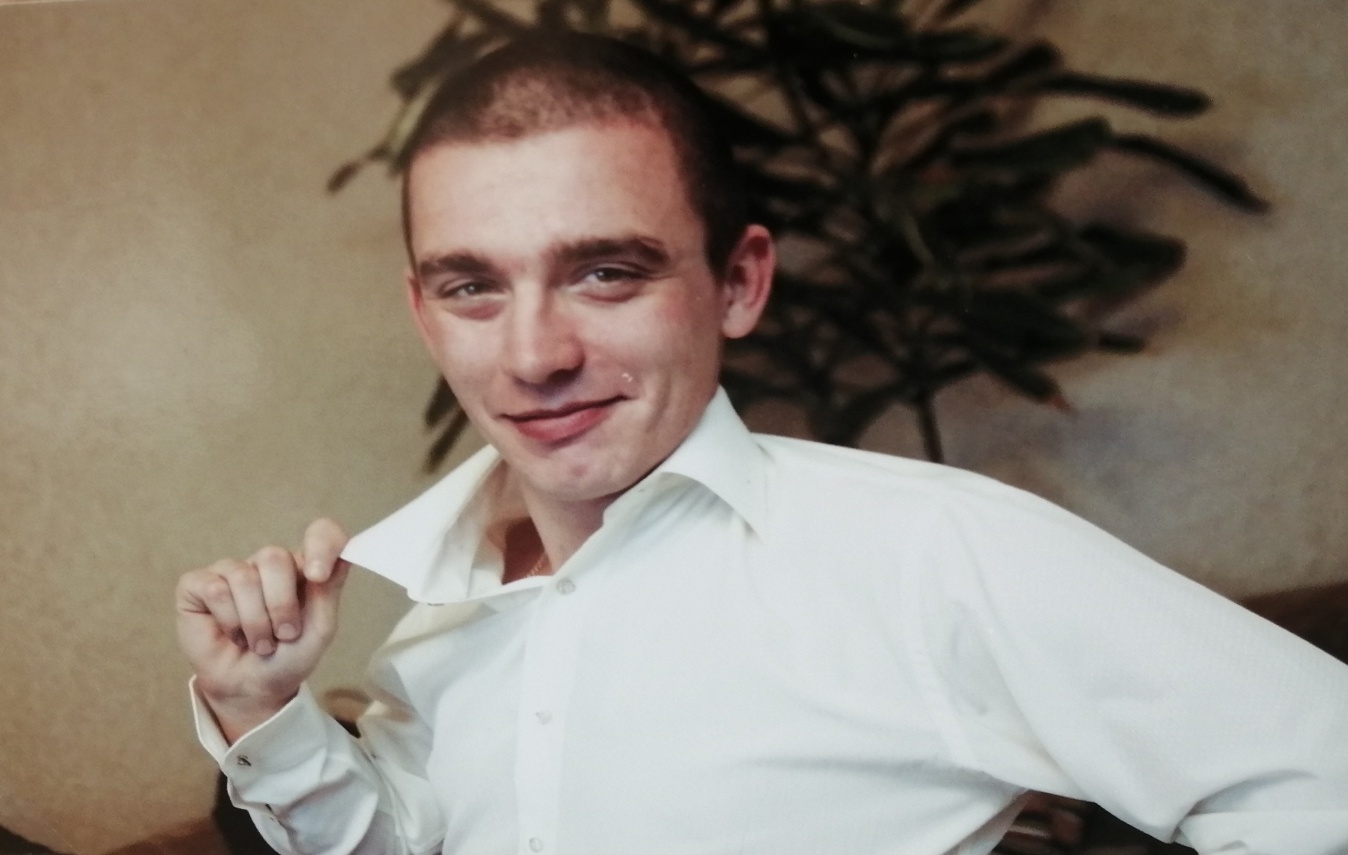 Информацию подготовила воспитатель МАДОУ АР детский сад «Сибирячок» корпус №1 Болдырева Вера Фёдоровна